OBEC HORNÁ POTÔŇ930 36  Horná Potôň č. 1tel.: 031/5543236,  e-mail: obec@hornapoton.skVymenovanie zapisovateľa okrskovej volebnej komisie pre voľby do orgánov samosprávy obcí a samosprávnych krajov v roku 2022Za zapisovateľa okrskovej  volebnej komisie pre voľby do orgánov samosprávy obcí a samosprávnych krajov v roku 2022 v obvode č. 1 – Horná Potôň bola dňa 10. 08.2022 menovaná:Meno a priezvisko: Agáta SzűcsováČíslo telefónu: +421 907 826 844Sídlo okrskovej komisie: 930 36 Horná Potôň 1 – Budova obecného úradu a kultúrneho domue-mailová adresa: szucsova@hornapoton.skV Hornej Potôni, 10.08.2022								Bc. Tivadar Sidó								   Starosta obce												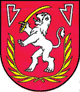 